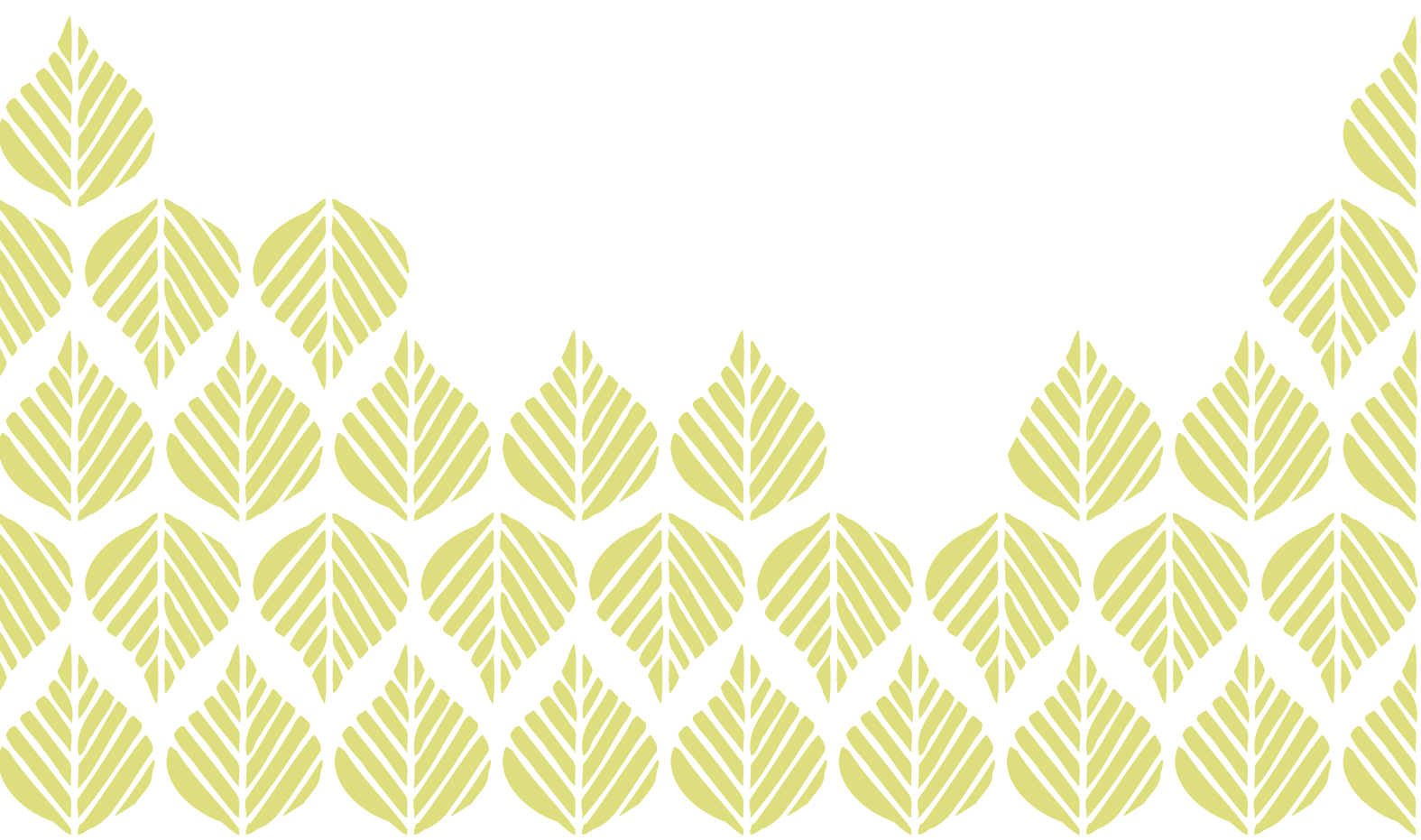 Resultat av utvärdering av fjolårets åtgärder Skoltempen, fritidstempen och skolenkäten utgör delar av det underlag som används för att utvärdera fjolårets åtgärder. Årets resultat är överlag positivt för både f-3 samt för åk 4-6 och vi ser en förbättring inom flera områden av föregående års resultat. Svarsfrekvensen är hög och även förhöjd i jämförelse med förra året.  Antalet kränkningar och konflikter har under läsåret minskat. Eleverna på skolan upplevs mer trygga och resultatet visar på hög trivsel och upplevelse av samhörighet. Skolans främjande och förebyggande arbete har bidragit till en positiv effekt på skolan. Tryggheten på rasterna har varit ett fokusområde och visar nu på en förbättring för både åk f-3 samt åk 4-6. Det framgår att åk 4-6 har ett framstående resultat beträffande trygghet på rasterna i jämförelse med kommunens övriga skolor och åk 4-6. Årets resultat visar även att eleverna känner sig delaktiga och med möjlighet till inflytande vilket även varit ett fokusområde. Matron har blivit bättre på många sätt med flera genomförda förändringar. Några insatser som vi gjort för att öka tryggheten på rasterna är att vi implementerat trygghetsråd, närvarande vuxen vid utsatta områden samt haft trygghetsvandring där våra elever varit delaktiga. Det framgår ett ojämnt resultat vad gäller tryggheten i omklädningsrummet, några är mer nöjda än tidigare medan andra årskurser önskar en förbättring. Tryggheten i omklädningsrummet kommer därav att vara ett fortsatt fokusområde. Inom området krav och stress framgår det att arbetet med matriser samt det kooperativa arbetet gett gott resultat. Eleverna vet vad som förväntas och upplever att de hinner jobba klart med sina uppgifter i skolan. Krav och stress i åk 4–6 kopplat till frågeställningen om oro när jag tänker på mitt skolarbete framgår däremot som ett nytt fokusområde. Åtgärder vidtogs i samband med resultatet för att förtydliga orsaken till resultatet samt vad som behöver förändras. Ryfors skola visar samtidigt på väldigt framstående resultat inom andra frågeställningar kopplat till krav och stress. Samtliga frågeställningar inom området stöd och hjälp indikerar att alla våra elever i åk 4-6 samt på vårt fritidshem anser att de får den hjälp och stöttning de behöver, även f-3 har väldigt goda resultat. Resultatet visar även att eleverna trivs och är nöjda med sitt fritidshem och tycker bra om den personal som arbetar där. Elever i fritidshem upplever mer delaktighet än tidigare års resultat. Möjlighet att koppla av och göra lugna saker i en lugn lärmiljö behöver däremot ses över. Det främjande arbetet med stöd av Skolverkets framtagna material ”främja likabehandling” har under pandemitiden stått stilla. Fortbildningen inom modulerna kräver fysiska träffar där dialog kan föras. Arbetet med modulerna återupptogs nu under våren. Materialet består av totalt 8 moduler med tillhörande arbetsmaterial. Totalt är 7 av 8 moduler genomförda. Arbetet ”främja likabehandling” resulterar i en ökad kunskap om styrkor och utvecklingsområden inom den egna skolans värdegrundsarbete. Ytterligare effekt är att personalen fördjupar sig i ämnen och aktiviteter som främjar likabehandling. Arbetet pågår i samband med gemensamma arbetsplatsträffar och utifrån diskussionerna utvecklas ett gemensamt förhållningssätt. Totalt är fyra omfattande enkäter genomförda under läsåret; Skoltempen för årskurs F-3 samt för årskurs 4 - 6 och fritidstempen för elever i fritidshem. En skolenkät till vårdnadshavare med barn i fritidshem är också genomförd. Skoltempen samt fritidstempen är även framställd för att kunna mäta resultatet i förhållande till andra skolor i kommunen. Det resultat som framkommer i trivsel- samt skolenkäterna skall matcha skolans åtgärder samt främjande- och förebyggande insatser. Det i sin tur kan ge eleven en ökad upplevelse av påverkan samt delaktighet. Trygghetsvandring är genomförd av rektor och kurator tillsammans med elevrådet och trygghetsrådet. Otrygga platser/områden har inventerats. Personal på skolan och rastvakter ska därefter vara extra närvarande och observanta vid dessa platser. Detta har skapat en bättre och tryggare närmiljö i skolbyggnaden och på skolgården.Skolans EHT-team har möte löpande varje vecka. Skolan har även EHM – elevhälsomöte som är pågående och ett utvecklingsarbete av detta är igång. Pedagoger och elevhälsans kompetens möts regelbundet enligt ett rullande schema för att fokusera på både det som fungerar och inte fungerar och allt från individ till lärmiljö. Detta bidrar till en tydlighet kring var och när arbetet sker, vem eller vilka som deltar samt varför. Regelbundenheten och kontinuiteten skapar möjligheter för det förebyggande och hälsofrämjande arbetet.  Ett aktivt arbete för att minska användningen av kränkande ord/kommentarer på skolan är pågående. Vi har nolltolerans mot språkbruk innehållande nedsättande ord/kommentarer som kränker och sårar. Arbetet har gjort skillnad och resulterat i att det förekommer betydligt mindre verbala kränkningar än tidigare. Skolans personal har även en större samsyn kring nedsättande ord/kommentarer samt markerar på en gång att ”vi hör och ser när det händer”. Arbetet bidrar till att elever och personal upplever ökad trivsel och trygghet. Under läsåret 2022–2023 fortskrider därför ett aktivt arbete med hur vi talar med varandra och är mot varandra.Läxhjälp är pågående och erbjuds vid flera tillfällen i veckan för åk 1-6 utanför lektionstid för att öka likvärdigheten samt minska skolstressen på elevens fritid.Aktivitetsdagar samt friluftsdag har anordnats för att främja trygghet och gemenskap. Föräldramöte och föräldraaktiviteter har inte genomförts under pandemitiden för att undvika folksamling. Istället har andra mötesforum använts. Arbetet för en god matro i matsalen är pågående. Färgbilder används som en socialträning för att skapa matro. Schema för matsalen där så få elever som möjligt äter samtidigt genomfördes för att skapa en lugnare miljö. Skärmar har satts upp för att skapa en lugn miljö. Minst en pedagog sitter tillsammans med eleverna och äter. Detta bidrar till en ökad trivsel och trygghet med mindre konflikter och kränkande behandling. Planerade rastaktiviteter har inte genomförts för att undvika större elevsamlingar samt p g a viss personalbrist (covid 19). Vi har däremot uppmanat eleverna till aktiviteter som stämde överens med de rådande restriktionerna. Närvarande vuxen vid utsatta områden/ställen och tidpunkter har bidragit till minskat antal kränkningar och ökad trygghet. Närvarande personal i omklädningsrummen för att minska kränkningar kommer att ordnas även detta läsår 2022 - 2023.Rastvaktsschema ska finnas tydligt uppsatt i varje kapprum och i samband med rast har de olika klasserna olika ut- och ingångar.Personalen arbetar för att elevens upplevda trivsel på vägen till- och från skolan skall präglas av en så trygg och positiv miljö som möjligt. Undervisningen har inslag av kooperativt lärande. Arbetssättet/förhållningssättet upplevs av både pedagoger och elever som positivt. Bidrar till ökat samarbete och träning i sociala färdigheter. Arbetssättet fortskrider under läsåret 2022 – 2023.Utifrån de resultat som framkommit i samband med trivsel- och skolenkäten har insatser på både individ, grupp och organisationsnivå genomförts för att främja likabehandlingsarbetet och förebygga kränkande behandling, trakasserier och diskriminering. Detta bland annat genom samverkan med skolans arbetslag och elevhälsoteam. Elevråd, trygghetsråd och klassråd har genomförts under läsåret med en ökning av antalet gånger man träffas. Ett aktivt värdegrundsarbete har ägt rum på fritids där eleverna har diskuterat olika frågeställningar. Mål för verksamhetens främjande, förebyggande och åtgärdande arbeteIngen form av kränkande behandling, trakasserier eller diskriminering ska förekomma på skolan.Alla elever på skolan ska känna till vilka man vänder sig till om man upplever sig bli kränkt, trakasserad eller diskriminerad eller blir vittne till kränkande behandling, trakasserier eller diskriminering.All personal ska känna till vilket ansvar skolan har för att förebygga och förhindra kränkande behandling, trakasserier och diskriminering på skolan.All personal arbetar aktivt för att främja en god skolmiljö och motverka alla former av kränkande behandling, trakasserier och diskriminering.2.1 Specifika mål aktuellt läsårAll personal fortsätter att arbeta tillsammans på skolan för att ett språk som är respektfullt och vänligt används.Slutföra det påbörjade arbetet med Skolverkets material ”främja likabehandling”Planera samt genomföra rastaktiviteter för att främja gemenskap och motverka konflikter/kränkningar. Närvarande vuxen vid kapprum, korridor och omklädningsrum (utsatta ställen och specifika tidpunkter) för att motverka kränkningar.Erbjuda läxhjälp för åk 1 - 6 utanför lektionstid för att öka likvärdigheten samt minska skolstressen på elevens fritid. Återkoppling i elevens skolarbete med stöd av matriser för åk 4-6 för att det ska bli tydligt för eleverna vad de ska kunna och vad de visar på för kunskaper.All personal fortsätter att arbeta för en god matro i matsalen.Arbeta vidare med att medvetandegöra begreppen elevinflytande och delaktighet.Främja kontakten med vårdnadshavarna. Se över eventuella otrygga områden på fritids och utveckla lärmiljön.Fortsätta det pågående arbetet inom området krav och stress för åk 4-6.Främjande och förebyggande insatserUnder läsåret år 2022/2023 fortsätter det främjande arbetet med stöd av Skolverkets framtagna material ”främja likabehandling”. Ansvarig är rektor tillsammans med skolkuratorn och utvärderas löpande tillsammans med all personal.Regelbundet värdegrundsarbete.Ansvarig är all personal. Utvärderas vid varje genomfört värdegrundsarbete tillsammans med eleverna.Arbeta enligt det kooperativa lärandet för en ökad studiero med struktur och tydlighet samt för träning i sociala färdigheter.Ansvarig är undervisande personal. Utvärderas regelbundet av personalen.Läxhjälp för att öka likvärdigheten för eleverna.Ansvarig är rektor och utvärderas löpande.Skoltempen genomförs för årskurs F-3 samt för årskurs 4 - 6, fritidstempen genomförs för barn i fritidshemmen och fritidsenkäten genomförs för vårdnadshavare med barn i fritidshemmen. Utvärderas efter sammanställning av resultat.Ansvarig är rektor, skolkurator samt mentorer/fritidspersonal.Trygghetsvandring två gånger per termin tillsammans med trygghetsrådet och elevrådet. Ansvarig är skolkurator. Utvärderas i maj 2023.EHT – elevhälsoteamet och EHM – elevhälsomötet har regelbundna möten enligt fastställt kalendarium. Ansvarig är rektor samt EHT-teamet och utvärderas v. 51 samt v. 24Regelbundna klassråd en gång per månad samt regelbundna elevråd enligt fastställt kalendarium.Ansvarig är rektor samt mentor. Utvärderas i maj 2023 av berörd personal samt elever.Kontinuerliga fritidsråd där fritidspersonal samt alla fritidsbarn deltar. Ansvarig är all fritidspersonal. Utvärderas i maj 2023 av fritidspersonal.Trygghetsråd två gånger per termin. Trygghetsrådet består av kuratorn på skolan samt en representant från varje klass. I trygghetsrådet synliggörs olika typer av områden, händelser och dilemman av eleverna som är kopplade till otrygghet. Samarbetar för att hitta förslag som löser dessa. Lösningarna utvärderas sedan vid nästa trygghetsråd.Ansvarig är kurator för att kalla till trygghetsrådet. Utvärderas i maj 2023 av kuratorn tillsammans med elevrepresentanterna.Nolltolerans mot språkbruk innehållande nedsättande ord/kommentarer som kränker och sårar. Detta för att minska användningen av kränkande ord/kommentarer. Under 2022 - 2023 fortskrider således ett aktivt arbete med hur vi talar med varandra och är mot varandra. Verbala övertramp dokumenteras och elevens vårdnadshavare informeras. Vid behov planeras ett möte med skola, vårdnadshavare och elev. Ansvarig är rektor tillsammans med all personal och utvärderas efter sammanställning av enkäternas resultat.Fortsätta arbeta för en god matro i matsalen. Ansvarig är all personal och elever. Utvärderas och följs upp genom enkäten skoltempen.Planerade rastaktiviteter flera gånger i veckan. Utveckla rasternas lärmiljö. Ansvarig är all personal. Utvärderas v. 43 samt v. 10 av både personal och elever. Rastvaktschema ska finnas tydligt uppsatt i varje kapprum.Ansvarig är rektor.I samband med rast har klasserna olika ut- och ingångar. Ansvarig är all personal och utvärderas löpande.Närvarande vuxen vid utsatta områden/ställen och tidpunkter.  Ansvarig är rektor samt all personal. Utvärderas och följs upp genom enkäten skoltempen samt vid trygghetsråd och trygghetsvandring. Införskaffa skärmar vid ombyte i idrottshallens omklädningsrum för ökad trygghet samt se över duschutrymmet för att kunna anpassa efter elevernas behov. Närvarande personal i omklädningsrummen för att minska kränkningar.Sätta upp ljudabsorberande plattor för att minska ljudvolymen i trapphuset till 1-3:ans kapprum. Fortbildning är önskvärt om vad som gäller vid kränkningar på nätet. Uppföljning och utvärdering Fortlöpande under läsåret följs samtliga inkomna ärenden i systemet STELLA upp av rektor och kurator. Detta för att tidigt upptäcka och identifiera riskområden i den fysiska skolmiljön samt även tidigt sätta in insatser i enskilda elevärenden, elevgrupper och klasser. De främjande och förebyggande insatserna d.v.s. de planerade åtgärderna/aktiviteterna följs upp i EHM/EHT samt vid AE-möte och vid elevernas klassråd/elevråd, stormöte och trygghetsråd. Föräldramöte samt genomförda enkäter är också forum för uppföljning. Ansvarig är rektor och all personal.Uppföljning av läsårets specifika mål sker i december 2022. Utvärdering sker i maj 2023.Skolans rutin för delaktighet Planen mot kränkande behandling, trakasserier och diskriminering är upprättad av skolans rektor och kurator. Planen ska implementeras genom att all personal får tillgång till planen och arbetar med den på arbetsplatsträffar och under gemensam konferens tid. Eleverna deltar i arbetet för likabehandling och arbetet mot kränkande behandling, trakasserier och diskriminering genom elevråd, klassråd, trygghetsråd och i den dagliga skolverksamheten. All personal på skolan, elever och vårdnadshavare ska få/ha kännedom om Ryforsskolans plan mot kränkande behandling, trakasserier och diskriminering. Vid läsårsstart aktualiseras planen för all personal i samband med en gemensam arbetsplatsträff.All personal ska arbeta aktivt mot kränkande behandling, trakasserier och diskriminering genom att omedelbart reagera och agera vid misstanke eller kännedom om detta. Personal, elever och vårdnadshavare görs delaktiga i arbetet med planen genom att planens innehåll ska diskuteras på föräldramöten, i klassråd, på elevråd och elevhälsomöte, elevhälsoteamet och med eleverna i den dagliga skolverksamheten.All personal ska vid misstanke om kränkande behandling, trakasserier och diskriminering dokumentera detta enligt skolans digitala program ”STELLA”.Rektor bär ansvar för att aktuell plan implementeras och efterlevs.All personal bär ansvar för att ta del av planen och arbeta utifrån dess riktlinjer.Hur elev och vårdnadshavare agerarOm du som elev känner dig utsatt:Berätta för någon i skolan vad som hänt. All personal på skolan är skyldig att ta det du säger på allvar. Tillsammans kan ni komma överens om hur ni går vidare för att kränkningen ska upphöra. Om du som kamrat vet/känner till något:Om du får veta att någon är utsatt, eller är orolig för att någon är det, berätta för din mentor eller någon annan vuxen på skolan som du har förtroende för.Om du som vårdnadshavare får kännedom:Om du ser eller misstänker att ditt barn är utsatt för diskriminering, kränkande behandling eller trakasserier i skolan så kontakta mentor, rektor eller någon från elevhälsan. Skolans rutin för rapportering och utredningSkolan har alltid en skyldighet att utreda när det kommer till någons kännedom att ett en elev upplever sig kränkt, trakasserad eller diskriminerad. Det krävs alltså inga bevis för att något har hänt. Syftet med att utreda är att få tillräckligt med information och kunskap om situationen, så att den ansvariga för verksamheten kan bedöma vilka åtgärder som måste genomföras för att kränkningarna, trakasserierna eller diskrimineringen ska upphöra.Skyldigheten inbegriper även situationer som uppstår utanför skolan, om de fortsätter under skoltid. Det kan till exempel handla om sådant som händer på vägen till och från skolan eller på sociala medier. Rutiner för rapportering och utredning:Någon i personalen får kännedom om att en elev upplever sig kränkt, trakasserad eller diskriminerad. Händelsen dokumenteras i STELLA, och rektor får därigenom kännedom om den inträffade händelsen via e-postmeddelande från STELLA.Huvudman informeras automatiskt via STELLA. Ärendet diarieförs och en sammanställning redovisas för utbildningsnämnden vid nästkommande sammanträde.Rektor inleder skyndsamt utredning, och beslutar om vem/vilka som ska delta i och ansvara för utredningen. Vid diskriminering utreder alltid rektor eller verksamhetschef. Vårdnadshavare ska ges möjlighet till information om inträffade kränkningar som gäller det egna barnet.Åtgärder, baserat på vad utredningen visar, vidtas där det visar sig att en kränkning eller diskriminering föreligger. Syftet med de åtgärder som genomförs på såväl kort som lång sikt är att kränkningarna, trakasserierna eller diskrimineringen ska upphöra. Hela utredningen dokumenteras i STELLA, eventuellt med bilagor.För att förvissa sig om att inte upprepning sker ska åtgärderna följas upp och utvärderas. Om det visar sig att åtgärderna har varit otillräckliga måste det övervägas vilka ytterligare åtgärder som ska vidtas. Detta bör ske inom 14 dagar och dokumenteras i STELLA.Vid eventuell misstanke om brott görs anmälan till polisen och anmälan till socialtjänsten kan också bli aktuellt.Definitioner Det finns ett antal viktiga begrepp att förstå och särskilja. Kränkningar och trakasserier kan ske mellan elever och mellan personal och elever.  Diskriminering däremot förutsätter maktförhållande och kan bara ske mellan personal och elev i skolans verksamhet. Diskriminering kan vara direkt eller indirekt.Nedan förklaras bl.a. skillnaderna mellan kränkande behandling, mobbning, trakasserier, sexuella trakasserier och diskriminering. Kränkande behandling: ett uppträdande som utan att vara diskriminering kränker ett barns eller en elevs värdighet. Trakasserier: ett uppträdande som kränker någons värdighet och som har samband med någon av diskrimineringsgrunderna kön, könsöverskridande identitet eller uttryck, etnisk tillhörighet, religion eller annan trosuppfattning, funktionsnedsättning, sexuell läggning eller ålder.Sexuella trakasserier: en speciell form av trakasserier som innebär ett uppträdande av sexuell natur som kränker någons värdighet och som inte har samband med någon av diskrimineringsgrunderna.Diskriminering: innebär att någon missgynnas utifrån de sju diskrimineringsgrunderna. Diskriminering förutsätter maktförhållande och kan bara ske mellan personal och elev i skolans verksamhet. Diskriminering kan vara direkt eller indirekt. Exempel på diskriminering finns på DO:s hemsida.De sju diskrimineringsgrunderna är:KönKönsöverskridande identitet eller uttryckEtnisk tillhörighetReligion eller annan trosuppfattningFunktionsnedsättningSexuell läggningÅlder Övrigt Barn- och elevombudet (BEO) eller Diskrimineringsombudsmannen (DO):Du som elev kan kontakta Barn- och elevombudet (BEO) eller Diskrimineringsombudsmannen (DO). De är till för dig som behöver stöd och rådgivning. Du kan ringa, skriva eller mejla. Barn- och elevombudet (BEO) gällande mobbning och kränkningar
Box 23069
104 35 Stockholm
E-post: beo@skolinspektionen.se
Tel: 08-586 080 00Diskrimineringsombudsmannen (DO)Box 3686103 59 StockholmE-post: do@do.seTel: 08-120 20 700